ResolutionsCUPE BC WILL:Lobby the provincial government to mandate municipalities to provide designated, and safe encampment areas that are in close proximity to basic, essential services (such as water, sanitation, garbage, electricity, etc.).BECAUSE:The practice of encampment teardowns is cruel and in violation of individual rights to shelter;Designated encampment sites would help centralize resources for vulnerable populations; andDesignated and safe encampment sites with necessary, essential services will help mitigate the ongoing and cyclical displacement of community members.Fraser Valley District Council Metro Vancouver District CouncilCUPE BC Community Social Services Committee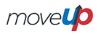 COVERBLOCK: General Resolutions Resolution No. 75 Covers No. 76